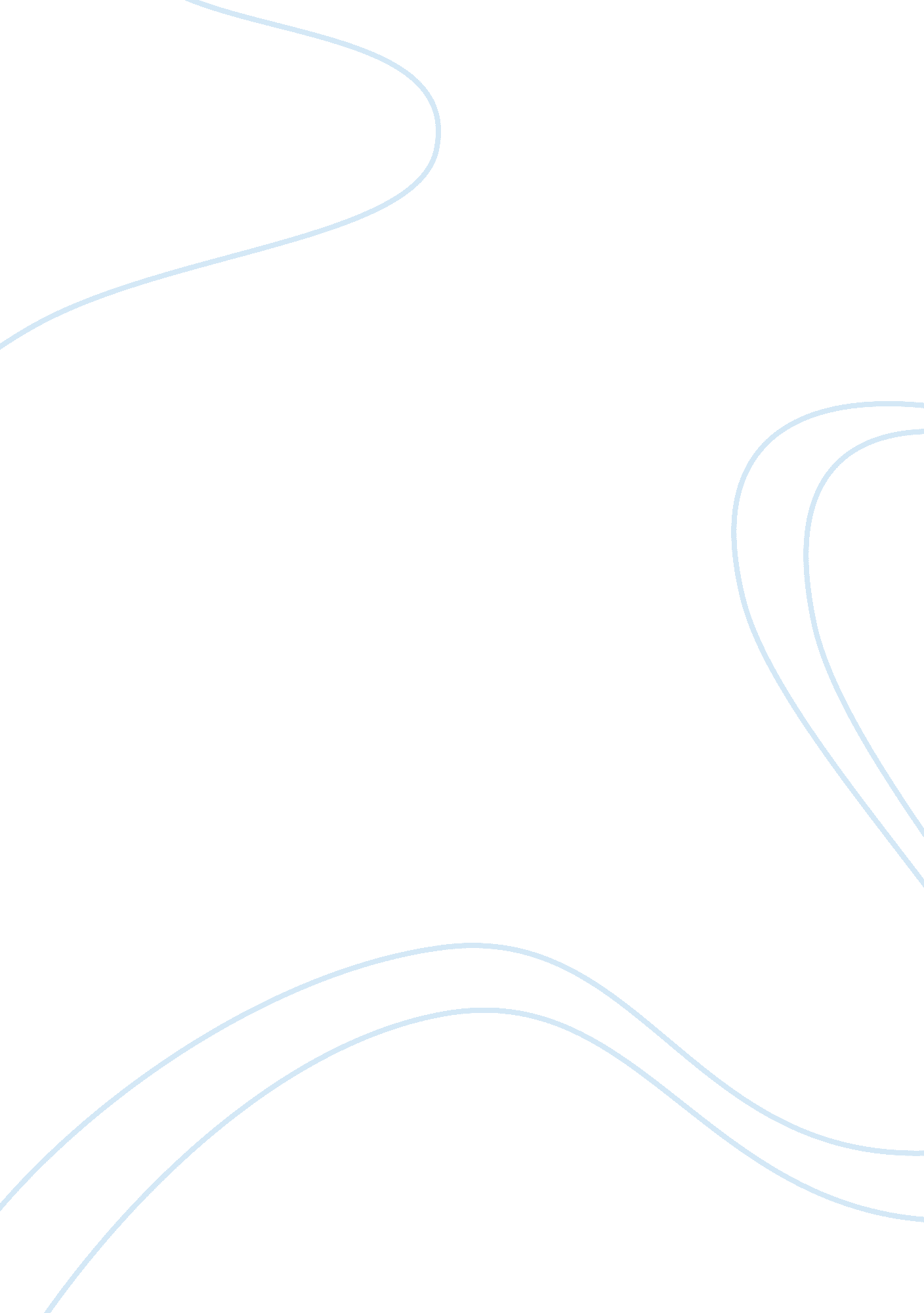 The neolithic revolution or (first) agricultural revolutionHistory, Revolution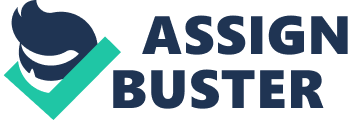 Without the Neolithic Revolution the world would know no wars, and would have had no epidemics. All the things that happened after the Neolithic Revolution, like cars, boats, and planes, would never even come into the thoughts of humans. It would have been a world without history other than hunting, gathering and wandering. The Neolithic Revolution is the period when people started domesticating animals, Like dogs for the hunt. Chickens, goats, among others were also raised forfood. This lead to farming, or agriculture, which Is the base of any civilization or city, and one of he 7 traits. The others are: government and military religion writing social structure art and architecture material possessions andtechnologyA village Is made up of everyone doing their own types of Jobs: the farmers farming, the metalworkers making things out of metal, and so on. This structure wouldn't be possible without specialization of labor. Farmers surpluses food so everyone else could work on other things. Art and architecture are a couple of other things they could work on. Specialization of labor helped create civilization and the 7 traits. Cities are big villages that are more complex. All of the 7 traits came from cities and specialization of labor. If the nomads hadn't started farming, than there wouldn't have been time to pursue religion, and art, things that are taken for granted now. If people didn't start pursuing religion, then there wouldn't be any writing or social structure. Priests became higher above everybody else because they were closer to god, creating the social structure pyramid. The first writing was priests drawing pictogram's to record offerings. Military came from cities because they had to rooter their land from people who wanted the land for their own. Government came from military because they had to making sure that people were at peace with each other and command them. Without the Neolithic Revolution, the world as we know it wouldn't exist. There would be a world without being able to go buy something from a store, without people writing or reading books, without playing video games, or fun. There would be no history that would be important, no big events, and it's because of the Neolithic Revolution. Without it we wouldn't have a civilization, or a life other than hunting and adhering. Eoliths revolution essay By Zachary-Cray like dogs for the hunt. Chickens, goats, among others were also raised for food. This lead to farming, or agriculture, which is the base of any civilization or city, and one of A village is made up of everyone doing their own types of Jobs: the farmers wouldn't be possible without specialization of labor. Farmers surpluses food so now. If people didn't start pursuing religion, then there wouldn't be any writing or Without the Neolithic Revolution, the world as we know it wouldn't exist. 